Yükseköğretim kurumları öğrencileri, 3308 sayılı kanun ile uygulamalı eğitim yapabilecek ve bu kanunun verdiği hak ve menfaatlerden yararlanabileceklerdir. Bu kanun, öğrencilerimizin aldıkları teorik mesleki eğitim bilgilerini işletmelerde pratik uygulamayla pekiştirmelerini amaçlamaktadır. Bu tür eğitimle öğrencilerin mesleki olarak pratik bilgi ve becerilerini iyileştirmek, iş hayatına uyumlarını sağlayarak uygulamalı eğitimi boyunca ve sürekli olarak iş yaşamına katılarak deneyim ve tecrübe sahibi olmaları sağlanacaktır. Dolayısıyla işletmelerde yapılacak bu pratik çalışma sonunda öğrencilerimiz nitelikli bir meslek elemanı özelliğini elde edebileceklerdir. Ayrıca 506 Sayılı Sosyal Sigortalar Kanunu’na göre öğrencilerin iş ve meslek hastalıklarına karşı sigorta işlemleri Bandırma Onyedi Eylül Üniversitesi tarafından yapılacaktır.İşletmenizde mesleki eğitim/staj yapan öğrencilere ücret ödeme hususu 3308 Sayılı Mesleki Eğitim Kanununun 25 inci maddesine göre yapılacak olup, bu doğrultuda öğrencilere ödenecek ücretler her türlü vergiden müstesnadır. (3308/25 Mad.) Aday çırak ve çıraklar ile işletmelerde mesleki eğitim gören, staj veya tamamlayıcı eğitime devam eden öğrencilere işletmeler tarafından ödenecek ücret ve bu ücretlerdeki artışlar, düzenlenecek sözleşme ile tespit edilir. Ancak, işletmelerde mesleki eğitim gören öğrenciler ile mesleki ve teknik ortaöğretim okul ve kurumlarında staj veya tamamlayıcı eğitim gören öğrencilere asgari ücretin net tutarının; yirmi ve üzerinde personel çalıştıran işyerlerinde yüzde otuzundan, yirmiden az personel çalıştıran işyerlerinde yüzde on beşinden, aday çırak ve çırağa yaşına uygun asgari ücretin yüzde otuzundan aşağı ücret ödenemez.” hükmü yer almaktadır.Bu çerçevede iş ve meslek hastalıklarına karşı sigorta işlemleri üniversitemiz tarafından, uygulamalı eğitim kapsamında işletmede mesleki eğitim gören veya staj yapan öğrencilere ücret ödemeleri ise eğitime tabi oldukları işletmelerce yapılmaktadır. Dolayısıyla mevzuat gereği uygulamalı eğitimler kapsamında işletmede mesleki eğitim veya staj yapan öğrencilerimize işletmelerce ücret ödemesi yapılmaktadır. Ücret ödemlerinde özel sektör işletmelerine devlet katkısı uygulanmakta olup, ödenen ücretin beyanı halinde yapılan ödemelerin bir bölümü geri ödenmektedir. Kamu kurum ve kuruluşlarına ise ödenmemektedir.10.02.2017 tarihinde yürürlüğe giren torba yasa ile 3308 sayılı Mesleki Eğitim Kanununda bazı değişiklikler yapılmıştır. Söz konusu değişiklikler arasında 3308 Sayılı Mesleki Eğitim Kanununa eklenen geçici 12. Madde ile ; 2020-2021 Eğitim Öğretim yılı sonuna kadar, çalışan sayısına bakılmaksızın işverenlerin çalıştırdıkları aday çırak, çırak, mesleki eğitim gören, staj veya tamamlayıcı eğitim gören öğrencilere 3308 sayılı kanunun 25. Maddesi kapsamında yapılacak olan ödemelerin asgari ücretin net tutarının yüzde otuzundan az olamayacağı belirlenmiş ve yapacakları ödemelerde; 20’den az personel çalıştıran işletmelerin kanun kapsamında ödeyeceği en az ücretin 2/3’ü, 20’den fazla personel çalıştıran işletmelerin ödeyeceği en az ücretin 1/3’ünün işsizlik sigortası fonundan karşılanacağı yönünde düzenleme bulunmaktadır.  Örnek (2021 yılı için): 20’ den az kişinin çalıştığı X firmasında Uygulamalı Eğitim gören öğrenciye;Asgari net ücret 		: 2.825,90 TLAGİ                       		: 268,31 TLAGİ düşülmüş net 		: 2.557,59 TL x %30	: 767,28 TL öğrenciye ödenecek ücret726,28 TL x 2/3 		: 511,52 TL Üniversite tarafından İşletme/Firma hesabına yatırılacak devlet desteği767,28 TL – 511,52 TL 	: 255,76 TL işletmelerce karşılanacak öğrenci ücretiÖrnek (2021 yılı için): 20 ve üzeri kişinin çalıştığı X firmasında Uygulamalı Eğitim gören öğrenciye;Asgari net ücret 		: 2.825,90 TLAGİ                       		: 268,31 TLAGİ düşülmüş net 		: 2.557,59 TL x %30	: 767,28 TL öğrenciye ödenecek ücret767,28 TL x 1/3 		: 255,76 TL Üniversite tarafından İşletme/Firma hesabına yatırılacak devlet desteği767,28 TL – 255,76 TL 	: 511,52 TL işletmelerce karşılanacak öğrenci ücretiFon’dan öğrencilere ödenecek ücretlere ilişkin uygulama esasları: Öğrencilere, sözleşme gereği ödenmesi gereken ücretin, çalışan sayısına bağlı olarak hesaplanan devlet katkısına ilişkin kısmı İŞKUR tarafından Fon kaynaklarından, kalan tutar ise işletmelerde karşılanacaktır.İşletmeler, öğrenci adına daha sonra gönderilecek Devlet katkısı tutarını ve işletme payına düşen tutarı, her ayın 10. Gününe kadar banka hesabına ödeyeceklerdir.İşletmelerce öğrencilere ödenen devlet katkısı tutarı aynı ayın en geç 25. Gününe kadar fakülteler ve yükseköğretim kurumları tarafından işletmelere ödenecektir. Devamsızlığı olan, hasta izninde (raporlu) olan öğrencilerin bu günlere karşılık gelen ücretleri ödenmeyecektir. Bu usul ve esaslar kapsamında öğrencilere ödenecek ücretler her türlü vergiden müstesnadır.Kamu kurum ve kuruluşlarına ait işletmelerde mesleki eğitim gören, staj yapan ve tamamlayıcı eğitime devam eden öğrencilerin, staj yapacak işletme bulamaması nedeniyle stajını okulda yapan ortaöğretim öğrencileri ile staj yapmak zorunda olmayan (kendi isteği ile staj yapan) yükseköğretim kurumu öğrencilerinin yaptıkları stajlar bu usul ve esaslar kapsamı dışındadır.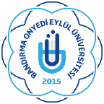 BANDIRMA ONYEDİ EYLÜL ÜNİVERSİTESİGÖNEN MESLEK YÜKSEKOKULUUYGULAMALI EĞİTİMLER ÖĞRENCİ ÜCRETİ ÖDEME HÜKÜMLERİUYGULAMALI EĞİTİMLER ÖĞRENCİ ÜCRETİ ÖDEME HÜKÜMLERİ